Unit 3 Lesson 1: Sums I KnowWU Notice and Wonder: Addition Table (Warm up)Student Task StatementWhat do you notice?
What do you wonder?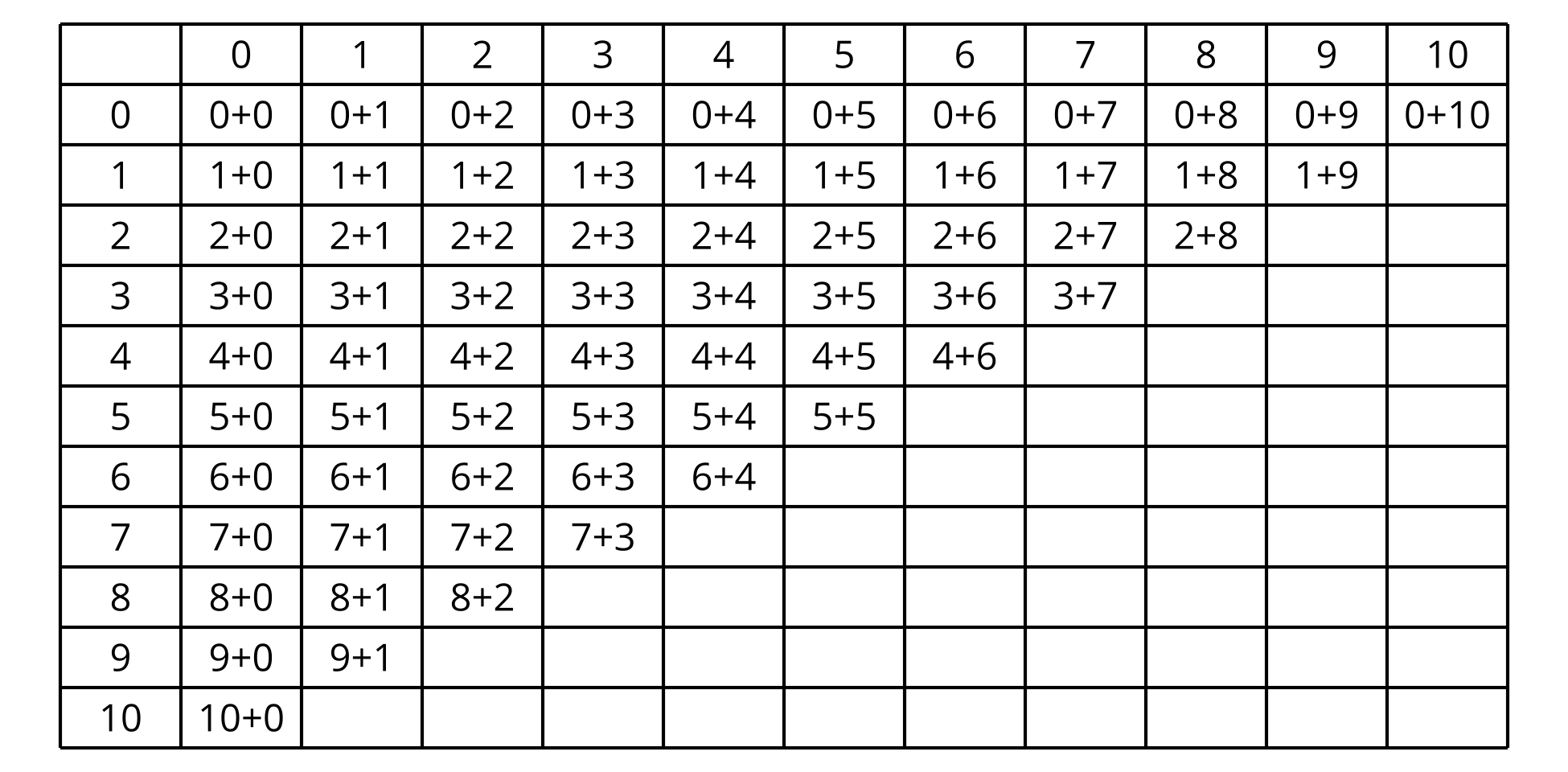 1 My Favorite SumStudent Task StatementPick your favorite sum.Write the equation: ________________________________Show why it is your favorite using drawings, numbers, or words.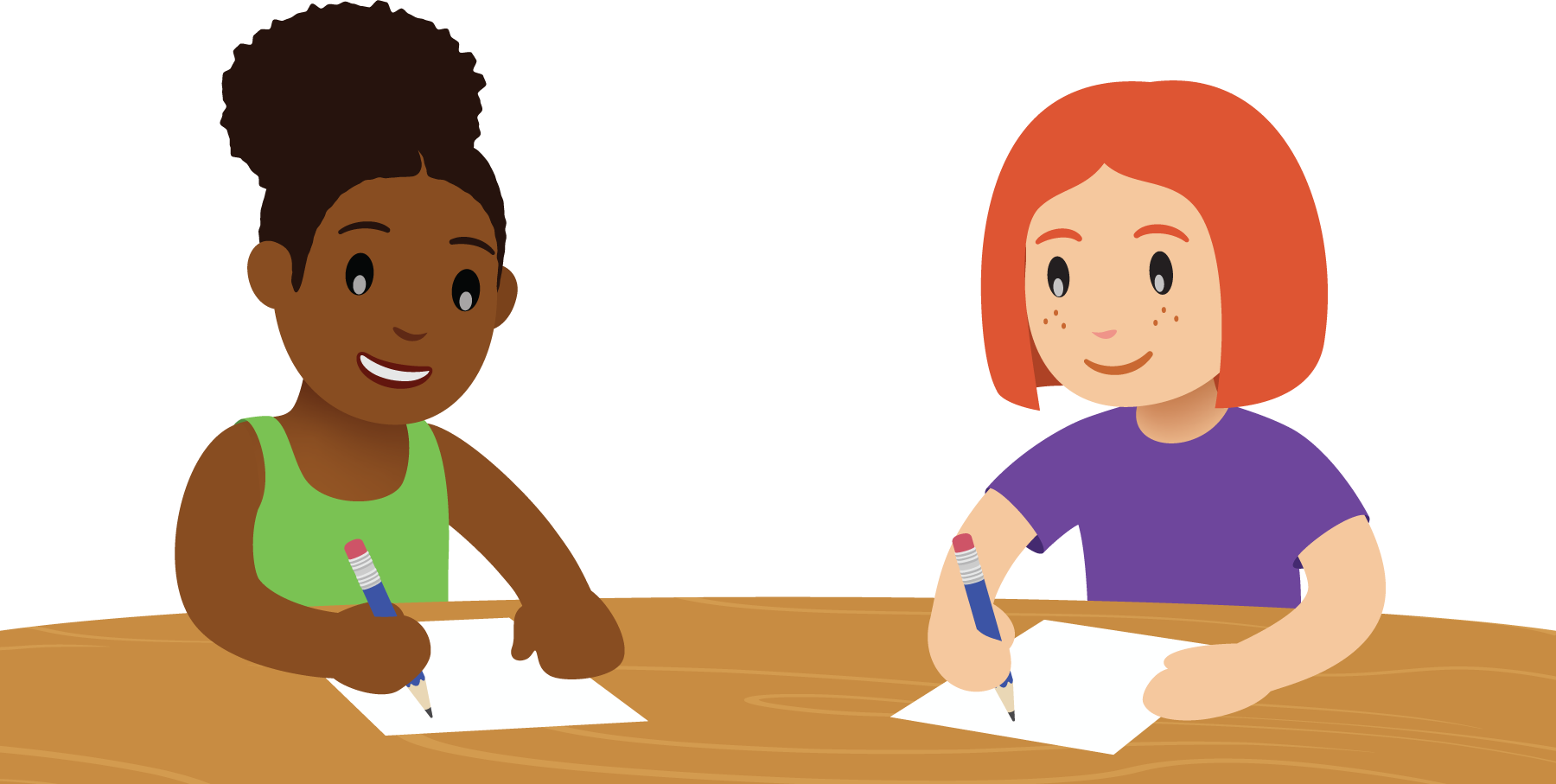 2 Sums I’ve GotStudent Task StatementPlace your cards in a pile face down.Flip the card and say the expression.If you can say the value of the sum quickly, place it under “got it.”If it takes you some time to find the value, place it under “not yet.”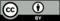 © CC BY 2021 Illustrative Mathematics®got itnot yet